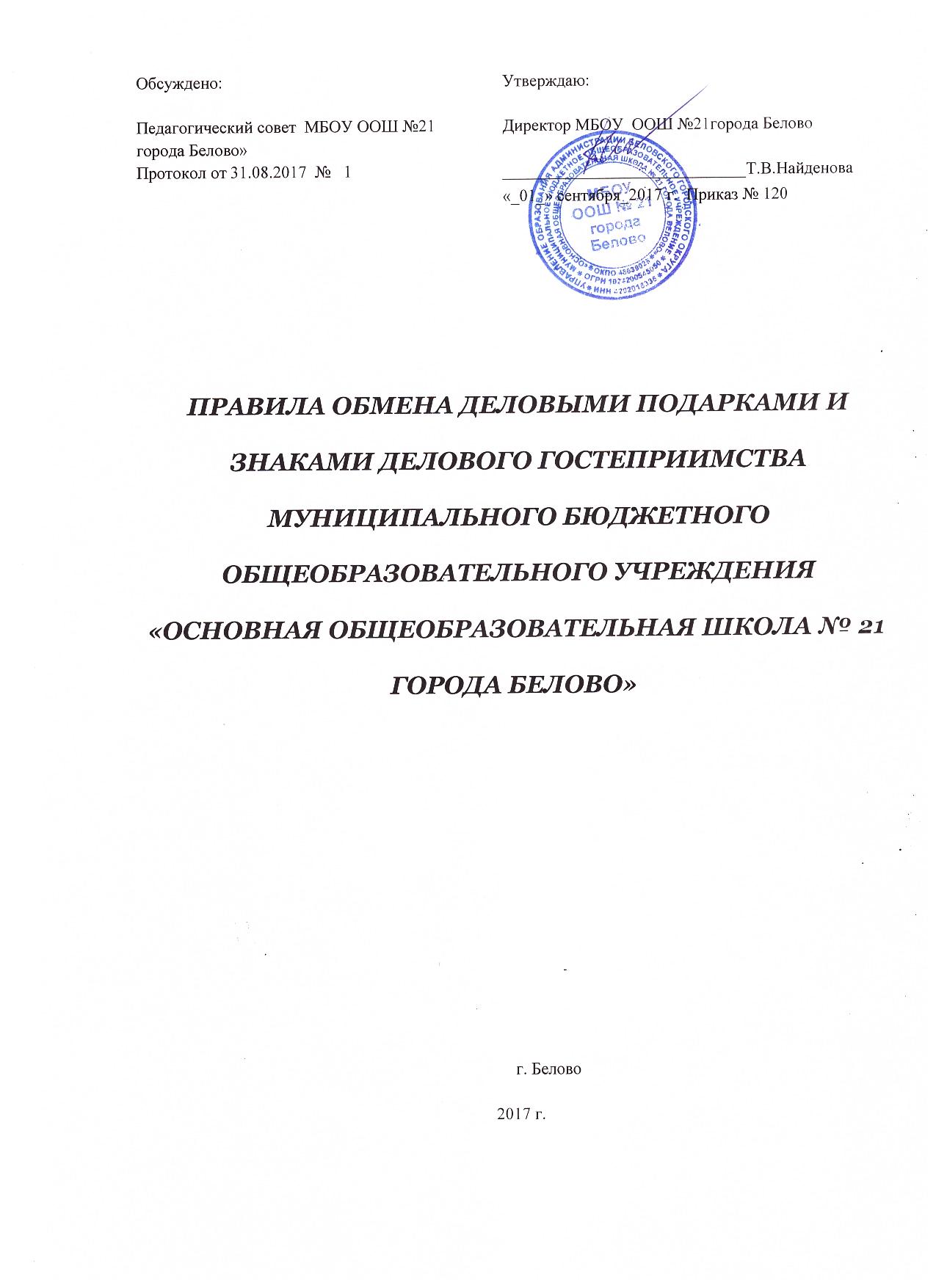 Управление образования Администрации Беловского городского округаМуниципальное бюджетное  общеобразовательное учреждение«Основная  общеобразовательная школа № 21 города Белово»Ул. Крылова, 88,  г.Белово, Кемеровская область, 652619, тел. 3-48-21ПРАВИЛА ОБМЕНА ДЕЛОВЫМИ ПОДАРКАМИ И ЗНАКАМИ ДЕЛОВОГО ГОСТЕПРИИМСТВАМУНИЦИПАЛЬНОГО БЮДЖЕТНОГО ОБЩЕОБРАЗОВАТЕЛЬНОГО УЧРЕЖДЕНИЯ «ОСНОВНАЯ ОБЩЕОБРАЗОВАТЕЛЬНАЯ ШКОЛА № 21 ГОРОДА БЕЛОВО»ПРАВИЛА ОБМЕНА ДЕЛОВЫМИ ПОДАРКАМИ И ЗНАКАМИ ДЕЛОВОГО ГОСТЕПРИИМСТВАМУНИЦИПАЛЬНОГО БЮДЖЕТНОГО ОБЩЕОБРАЗОВАТЕЛЬНОГО УЧРЕЖДЕНИЯ «ОСНОВНАЯ ОБЩЕОБРАЗОВАТЕЛЬНАЯ ШКОЛА № 21 ГОРОДА БЕЛОВО»г. Белово2017 г.Правила обмена деловыми подарками и знаками делового гостеприимства1. Деловые подарки и знаки делового гостеприимства являются общепринятым проявлением вежливости при ведении бизнеса и формировании устойчивых деловых взаимоотношений.2. В связи с тем, что отдельные деловые подарки и знаки делового гостеприимства могут оказать непосредственное или опосредованное влияние на принятие работниками муниципального бюджетного общеобразовательного учреждения «Основная общеобразовательная школа № 21 города Белово»  (далее - Организация) решений или нарушить нормы действующего антикоррупционного законодательства РФ или внутренних документов Организации, устанавливаются следующие обязательные требования к деловым подаркам и знакам делового гостеприимства:- должны быть прямо связаны с уставными целями деятельности Организации либо с памятными датами, юбилеями, общенациональными, профессиональными праздниками и т. п.;- должны быть разумно обоснованными, разумными и соразмерными конкретному поводу;- не должны быть дорогостоящими или предметами роскоши;- должны соответствовать требованиям внутренних документов Организации, в том числе Антикоррупционной политике и настоящим Правилам;- не должны представлять собой скрытое вознаграждение за услугу, действие или бездействие, попустительство или покровительство, предоставление прав или принятие определенных решений либо попытку оказать влияние на получателя с иной незаконной или неэтичной целью;- не должны создавать каких-либо обязательств для получателя;- не должны быть в форме наличных и безналичных денежных средств, ценных бумаг, драгоценных металлов и т.п.;- не должны создавать репутационного риска для Организации или ее сотрудников.3. Указанные выше правила применяются как к получению, так и к предоставлению деловых подарков и знаков делового гостеприимства.4. Работники, представляя интересы Организации или действуя от его имени, должны соблюдать границы допустимого поведения при обмене деловыми подарками и оказании знаков делового гостеприимства.5. Сотрудникам организации запрещается просить, требовать или вынуждать третьих лиц дарить им или их близким родственникам деловые подарки и/или оказывать в их пользу знаки делового гостеприимства.6. Процесс обмена деловыми подарками и знаками делового гостеприимства должен быть максимально прозрачным.7. При обмене деловыми подарками или знаками делового гостеприимства в рамках выполнения своих должностных полномочий и/или представления интересов, сотрудник Организации обязан убедиться, что такие деловые подарки или знаки делового гостеприимства соответствуют требованиям антикоррупционного законодательства РФ и внутренним актам Организации.8. Сотрудники Организации должны отказываться от предложений получения подарков, оплаты их расходов и т. п., когда подобные действия могут повлиять или создать впечатление об их влиянии на исход сделки, на принимаемые решения и т. д.9. При любых сомнениях в правомерности или этичности своих действий сотрудники Организации обязаны поставить в известность своих непосредственных руководителей и проконсультироваться с ними, прежде чем дарить или получать подарки, или участвовать в тех или иных представительских мероприятиях.10. Не допускается принимать подарки и принимать знаки делового гостеприимства в ходе проведения прямых переговоров, при заключении договоров и др.11. Неисполнение настоящих Правил может стать основанием для применения к работнику Организации мер дисциплинарного характера.Согласовано:Председатель первичной профсоюзной организации_____________________ Е.В. Бурдина«__» ___сентября __  .Протокол № ____Обсуждено:Педагогический совет  МБОУ ООШ №21 города Белово» Протокол от 31.08.2017  №   1Утверждаю:Директор МБОУ  ООШ №21города Белово_____________________________Т.В.Найденова«_01_» сентября_2017 г.  Приказ № 120